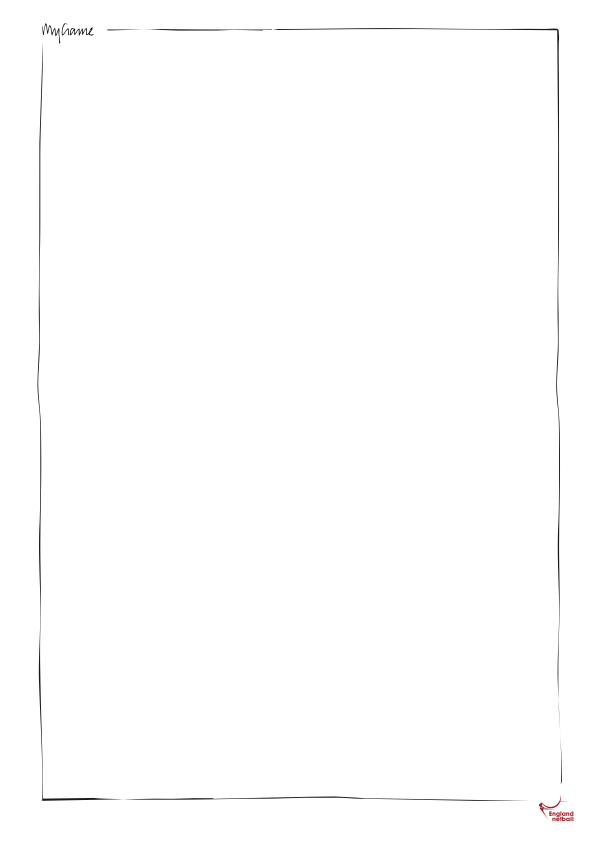 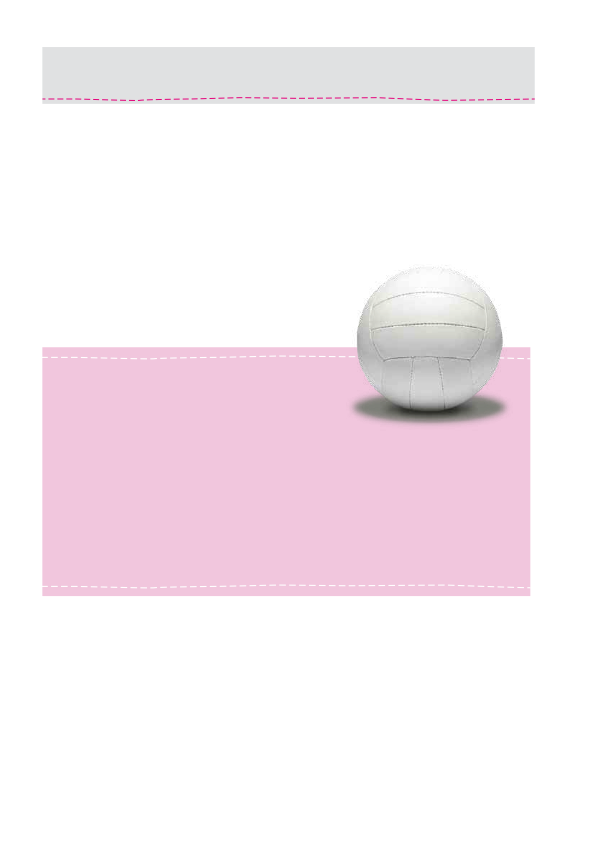 The Marion Smith Netball ChampionshipFor People with a Learning DisabilitySaturday June 8th, 2013 - Soar Valley College, LeicesterEntry FormWe wish to enter                   team (s) in the CompetitionName of Club/School 	County 	Region 	Please enter Team name and age group for each entryName                                                                                                                   Age Group (Under 17 or Over 17 section)Team 1 	Team 2	Team 3Name of Team Contact Address Tel: 	     Mobile: Email: Signature: 	Date: Entry Conditions: There is an entry fee of £20.00 for England Netball affiliated teams and £35.00 for non-affiliated teams, which is a contribution towards the running costs of the event. All cheques should be made payable to England Netball. The Competition and Events department must receive your completed application form, together with your payment, no later than Friday 24th May 2013. We cannot guarantee any entries received after this date will be accommodated.Please return entries to: Olivia Hewitt, England Netball, Competition & Events Department, Netball House, 1-12 Old Park Road, Hitchin, Hertfordshire, SG5 2JR.                                                                                                                         Tel: 01462 442344       Email: olivia.hewitt@englandnetball.co.uk       Fax: 01462 428346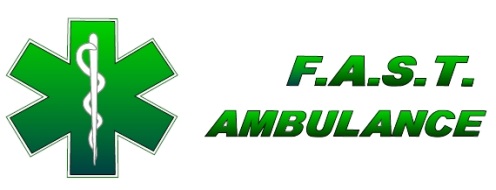 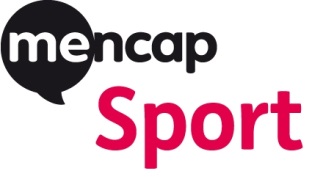 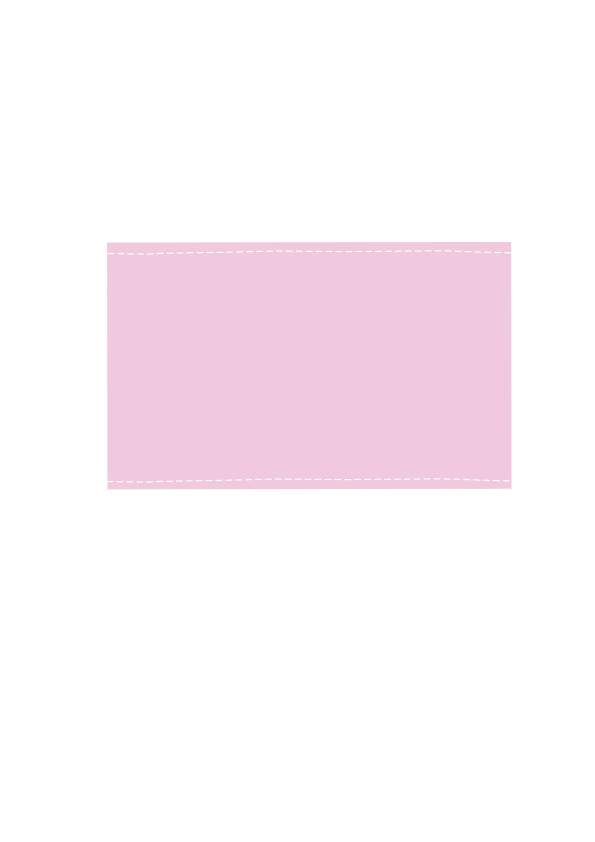 The Marion Smith Netball ChampionshipFor People with a Learning DisabilitySaturday June 8th, 2013 - Soar Valley College, LeicesterCompetitionThis year we would like to offer every participant the opportunity to enter a competition to design an image to appear on the front of an event t-shirt, which every participating player will be given on the 8th June. The designs should be in one colour, on A4 paper and can be anything to do with the competition or what playing netball means to the participants. The closing date for entries is Friday 17th May and should be sent to: Olivia Hewitt, England Netball,1-12 Old Park Road, Hitchin, Herts. SG5 2JR. Please detail: • name and age of entrant • participating school • title for design • teacher name • contact number and e-mail address.The one winning entrants’ teacher will be notified and the winner will see their design on everyone’s t-shirts on Saturday 8th June. For more information about The Marion Smith Netball Championship visit www.englandnetball.co.ukPlease return competition entries to: Olivia Hewitt, England Netball, Competition & Events Department, Netball House, 1-12 Old Park Road, Hitchin, Hertfordshire, SG5 2JR.                                                                                                                         Tel: 01462 442344       Email: olivia.hewitt@englandnetball.co.uk       Fax: 01462 428346